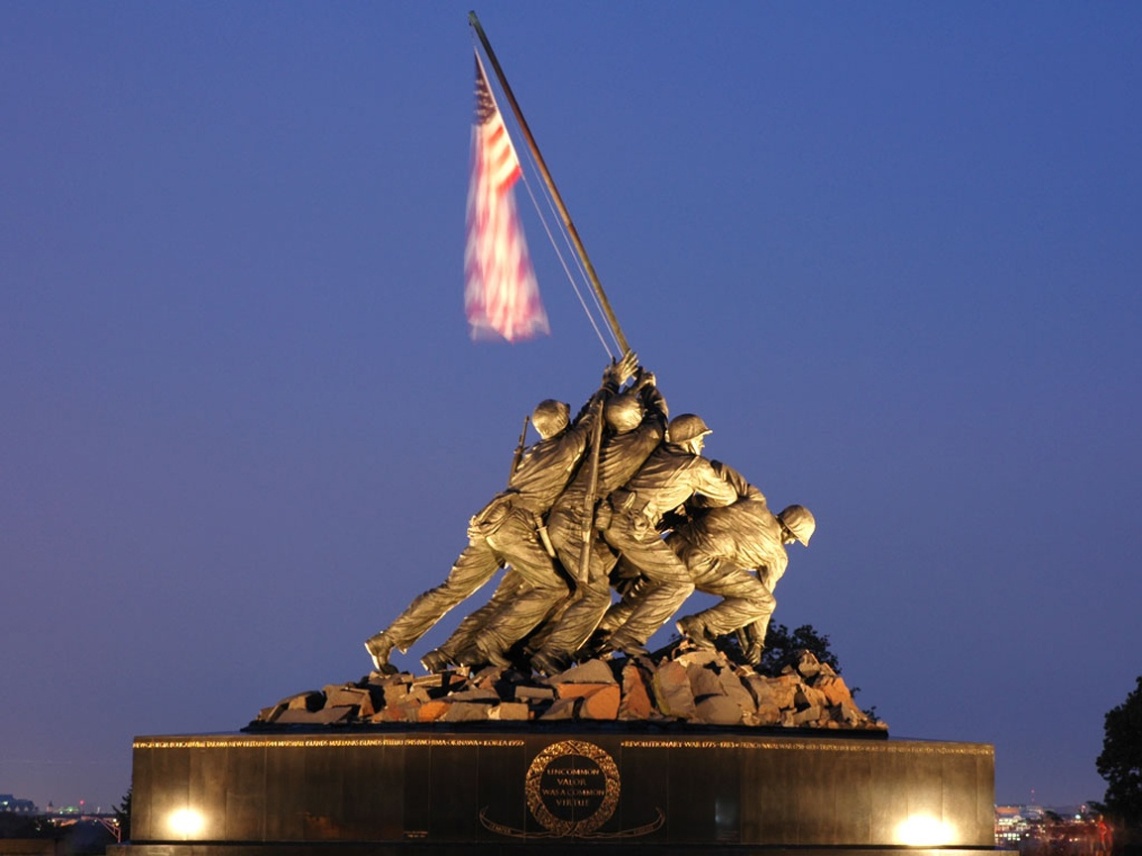 Happy Memorial Day…. In observance of Memorial Day, U.S. International Christian Academy will be closed Monday May 25, 2015U.S. INTERNATIONAL CHRISTIAN ACADEMY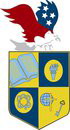 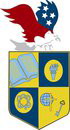 www.usicahs.orgadmin@USICAHS.ORG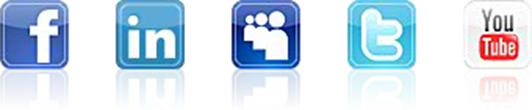 